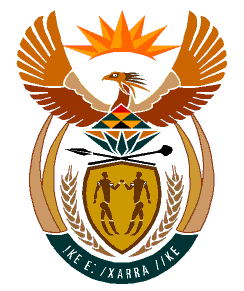 MINISTRYHUMAN SETTLEMENTS	REPUBLIC OF SOUTH AFRICA 	Private Bag X645, Pretoria, 0001. Tel: (012) 421 1309, Fax: (012) 341 8513  Private Bag X9029, Cape Town, 8000. Tel (021) 466 7603, Fax: (021) 466 3610 NATONAL ASSEMBLYQUESTION FOR WRITTEN REPLYQUESTION NUMBER: PQ 2916 (NW3542E)DATE OF PUBLICATION: 9 SEPTEMBER 2022   Ms S A Buthelezi (IFP) to ask the Minister of Human Settlements:In view of the success of the social housing programme relies on, amongst other things, the creation of more sustainable social housing institutions and the development of mechanism for better social housing management, what (a) has her department done to (i) develop and capacitate social housing institutions and (ii) develop a mechanism for social housing management and (b) mechanism in place for the monitoring and evaluation of the social housing programmeREPLY (a) (i) & (ii) Capitation and mechanisms are largely driven through Institutional Investment Grant (IIG) support which include training, incubation, and project packaging support summarised as follows:Social Housing Training rolled out, nineteen (19) training sessions were conducted reaching over a thousand participants countrywide. Topics included Introduction to Social Housing, Planning and Project Packaging a Social Housing Project, Governance Training, Property Management and Social Housing Institution Accreditation Process training. To increase accessibility, reach and raise awareness the training has been converted to a series of short 5-10 minute videos available on the Social Housing Regulatory Authority (SHRA) website.Incubation Programme – in the 2021/22 financial, year, nine (9) Social Housing Institutions (SHI) received support under this multi-year programme. Two of these we successful in registering potential Social Housing Projects in the pipeline and received further grand funding to carry out project feasibility studies on these projects. One of these SHIs has since began with construction of the project and has been provided with legal support around contracting.Pre-Accreditation Grant support – five (5) emerging companies are supported for Accreditation.(b) 	Through compliance monitoring on the performance of institutions areas of poor performance and areas of improvement are identified. Tenancy audits and building condition audits undertaken by SHRA have led to the development and implementation of remedial action plans.Failure to adhere to the remedial actions identified would then result in enforcing powers of intervention (section 12 of the Social Housing Act 16 of 2008) permits the SHRA to undertake forensic investigations and in instances where maladministration is identified seek for a high-court application to place the institution under administration. The Social Housing Act 16 of 2008 specifies that the delivery of sustainable Social Housing requires participation of National Government, Provincial Government, Local Authorities, and the Regulator. As a schedule 3A public entity, the SHRA under the Human Settlements portfolio is required to comply with the legislative prescripts such as the Public Finance Management Act 1 of 1999 and the Department of Public Monitoring and Evaluation (DPME) revised framework for Strategic and Annual Performance Plans. The National Department of Human Settlements is in the process of a mid-term review of its programmes.